Stroke F.A.S.T. Message – Waka Ama VoicesThe F.A.S.T. campaign encourages everyone to learn the key signs of stroke and to think F.A.S.T., act fast and look out for each other by calling 111 if they suspect a stroke. Prompt action can save lives - as well as improve recovery.A stroke happens when a blockage, such as a clot, blocks the blood flow to the brain, or when a blood vessel burst in the brain.By learning to recognise the symptoms of a stroke you could save a life or brain damage can be reduced and a better outcome achieved!FACE                      Is their face drooping on one side? Can they smile?
ARM                       Is one arm weak? Can they raise both arms?
SPEECH                   Is their speech jumbled or slurred? Can they speak at all?
TAKE ACTION        Call 111 immediately.If any of the signs of stroke are recognised, don’t wait, call 111 Even if the symptoms go away quickly or don’t cause pain you should call 111 immediately.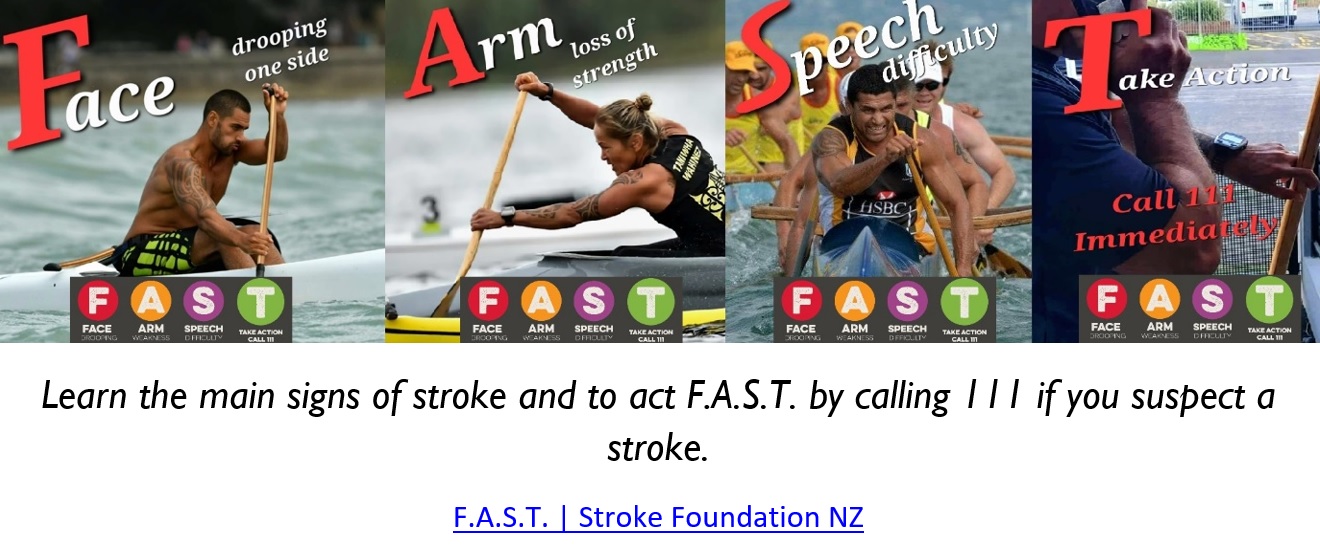 Ko Whakapunake te Maunga Ko Te Wairoa Hōpūpū Hōngenge Matangirau te Awa Ko Takitimu te Waka Ko Ngāti Kurupakiaka te hapū Ko Ngāti Kahungunu ki te Wairoa te IwiKo Ariana Gordon Glassford toku ingoa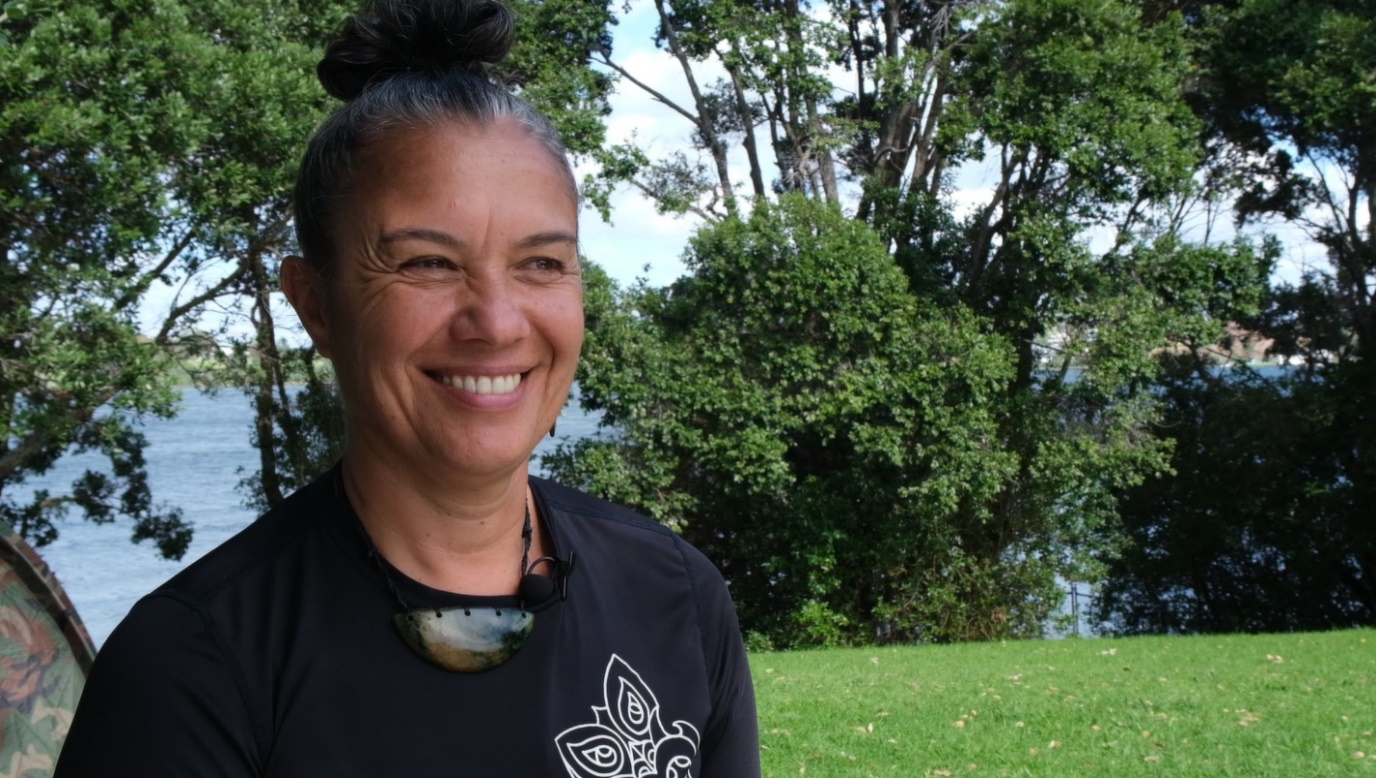 Ariana shares her experience by where both parents have had a ‘stroke’.The importance of TIME, to receive medical treatment after having a ‘stroke’ and the effect it has on recovery can be seen in this story.https://youtu.be/p1_U9eLvSZwKo Tokatoka MaungaKo Kaipara te AwaKo Māhuhu ki te rangi te WakaTe Uri ō Hau Te HapuKo Ngāti Whātua o Kaipara te IwiKo Whitiora Haku toku ingoa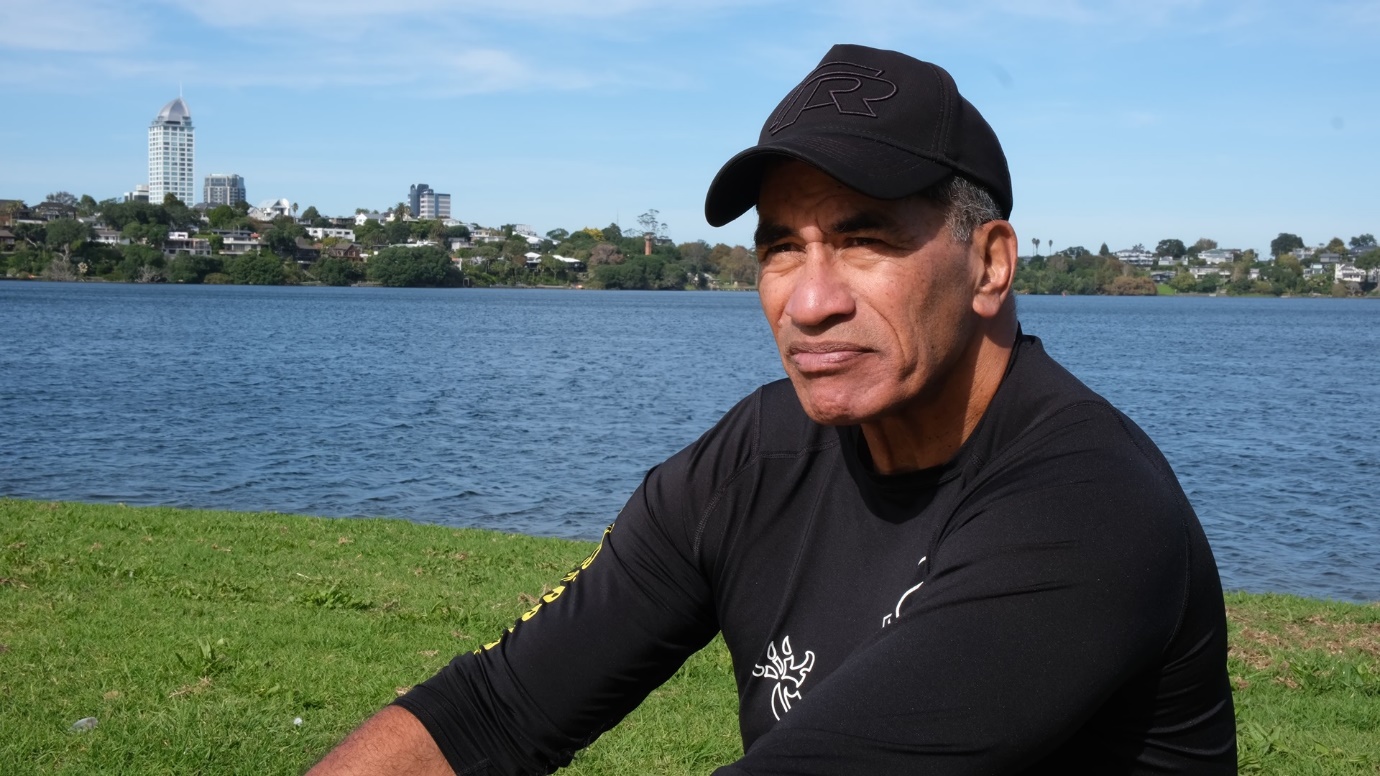 Paul (Whitiora) is a very competitive waka ama paddler with a passion for life, motivated by whanaungatanga and aroha.Last year Paul experienced a stroke while working out in a gym with his 14- and 15-year-old sons. The quick action of gym members calling for emergency help, he was able to recover almost immediately.  The memory of the ‘stroke’ is still emotional for Paul, as he bears the memory of the grief in the eyes of his two sons.   https://youtu.be/xNd4lpPqz1A